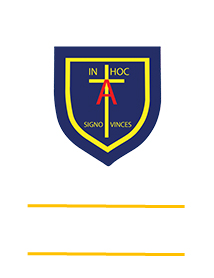 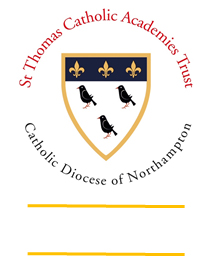 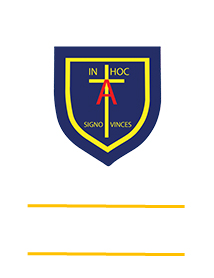 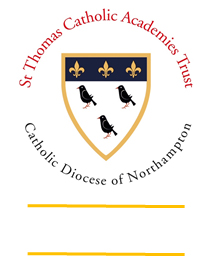 Year 3 home learning – week commencing 27th April 2020Remember to constantly challenge yourself. Can you do better?ArtCreate a DIY marble/pea maze using toilet roll tubing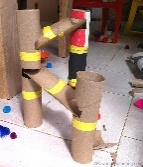 ResearchLook up the ancient tribe the Iceni. Create a fact-file about them.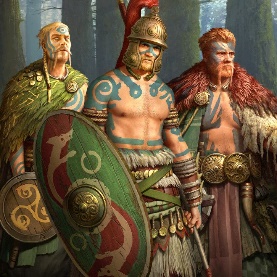 MathsCreate a game or activity to help you learn your 4 times tables.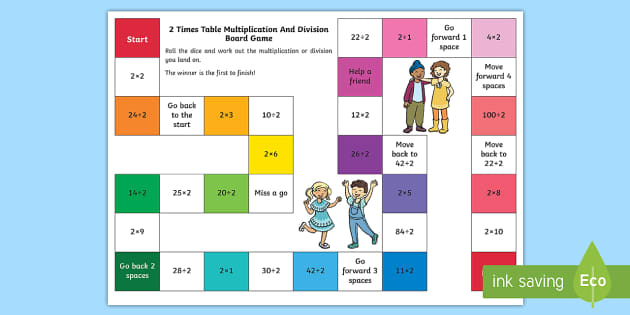 English Create a diary entry for a child in the Iron Age.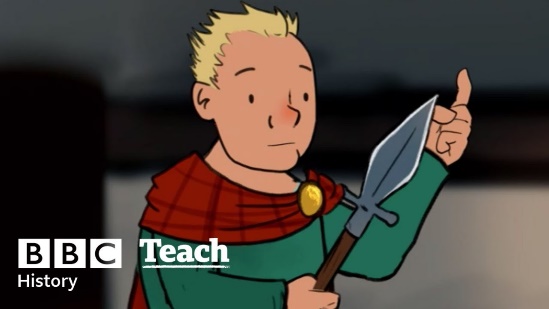 ScienceSolve a problem using critical thinking skills. Paper plane wings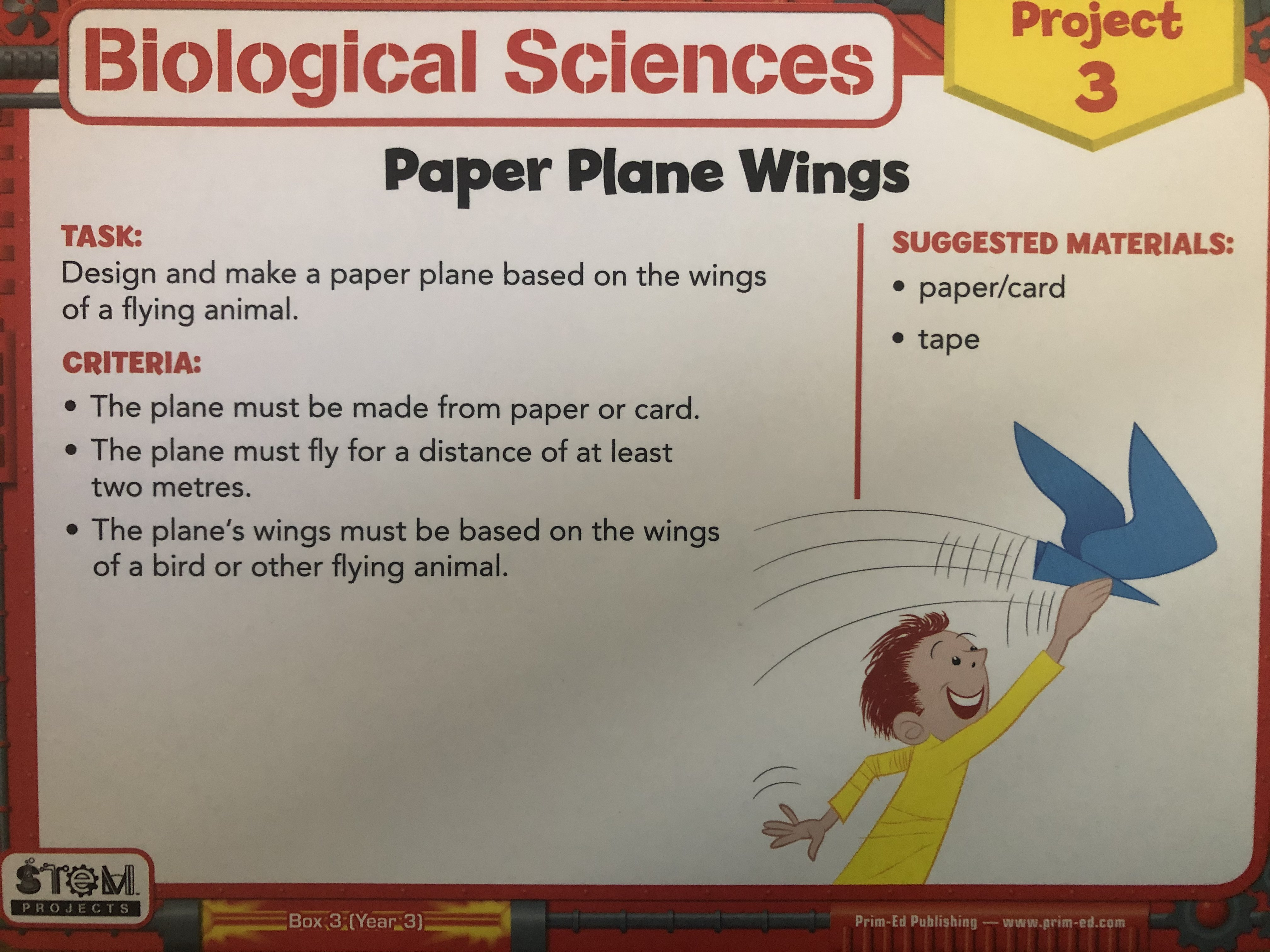 GeographyCreate a map of the key features of India.Longest riverTallest mountainMain mountain range Largest cities RainforestsDesertsRECreate a prayer for those around the world during this difficult time.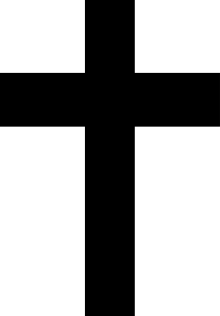 MusicUsing rice and some materials, try and make a homemade guitar.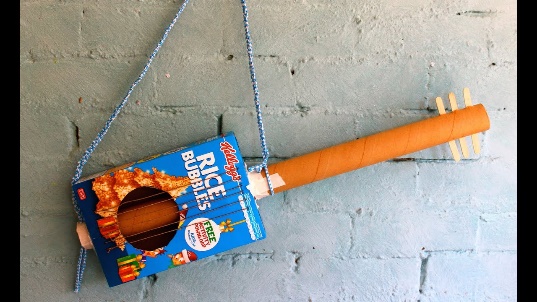 